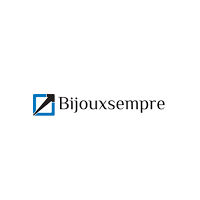 Departamento GeralDiretor Geral: Miguel RosaSecretaria: Nádia CamposDepartamento FinanceiroDiretor: Daniela FernandesElementos: Daniel Martins            João Januário                  Francisco MascateDepartamento ComercialDiretor:Francisco Rosa                                       Elementos:  Rute Silvério                                                            Pedro EstevesDepartamento MarketingDiretor: Tatiana PinaElementos: Carina Francisco         Lisa Berinde                Tatiana FernandesDepartamento de ProduçãoDiretor: Mariana Henriquez                                   Elementos: Flávia Coelho              Ruben Janeiro                                             Cristiana Pinto